ИЗВЕШТАЈ СА ОКРУЖНОГ ПРВЕНСТВА У АТЛЕТИЦИГРАДСКИ СТАДИОН У ВРШЦУ,ВРШАЦ, 05.05.2022.год.Ученици који су били на такмичењу:Мркела Марија, Марић Сања, Славковић Атина,  Шкрбић  Милица и Мунић Милица.Мркела Марија – 400м прво местоМарић Сања – 800м прво местоСлавковић Атина – скок увис друго местоЗа регионално првенство у атлетици су се пласирале девојке које су победиле у првом кругу такмичења а то су:  Мркела Марија, Марић Сања  и Славковић Атина.Хвала свим колегама на разумевању а ученицима честитам на достојном репрезентовању наше школе.Екипу је водио Љупчо Цветкоски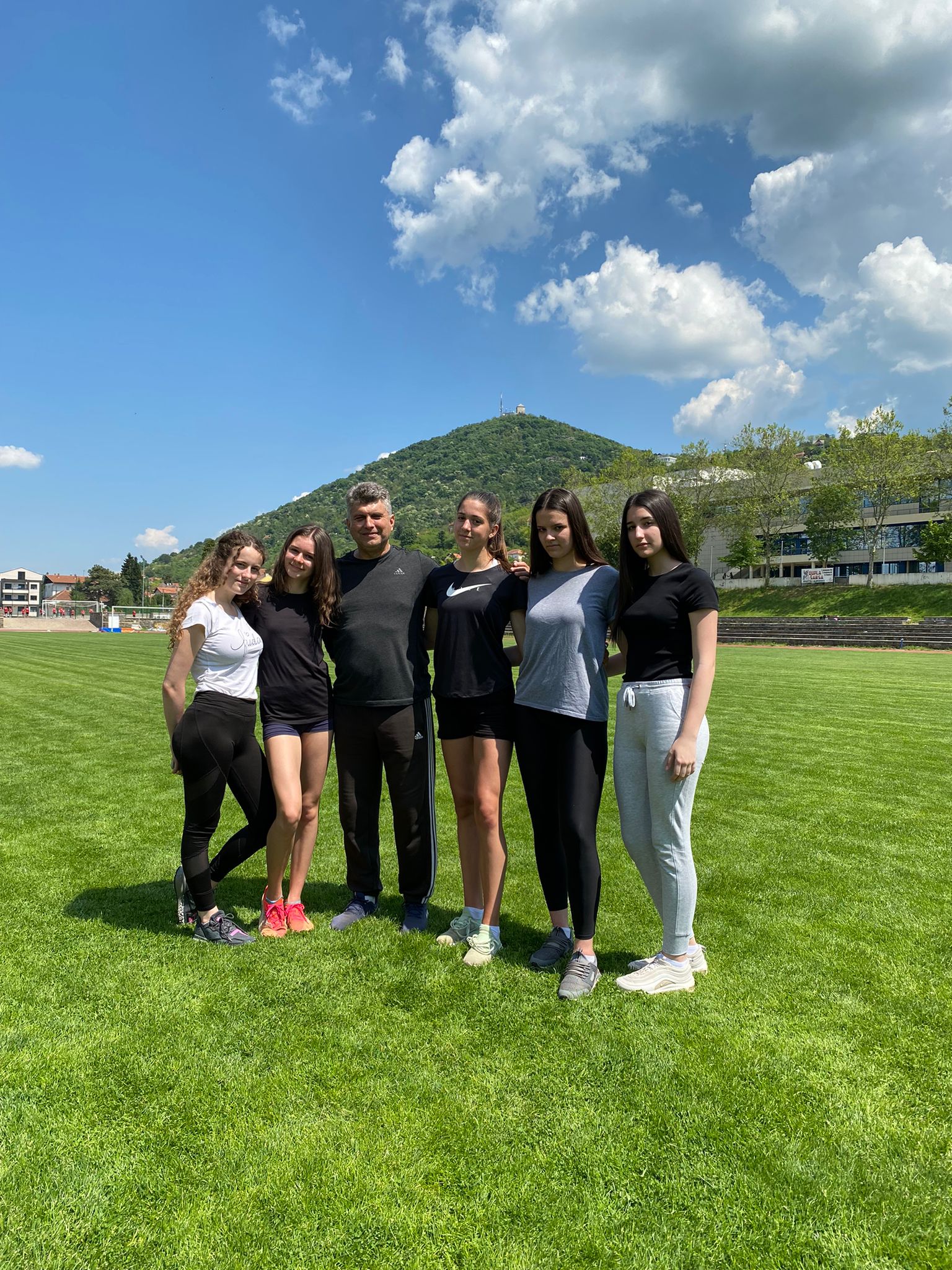 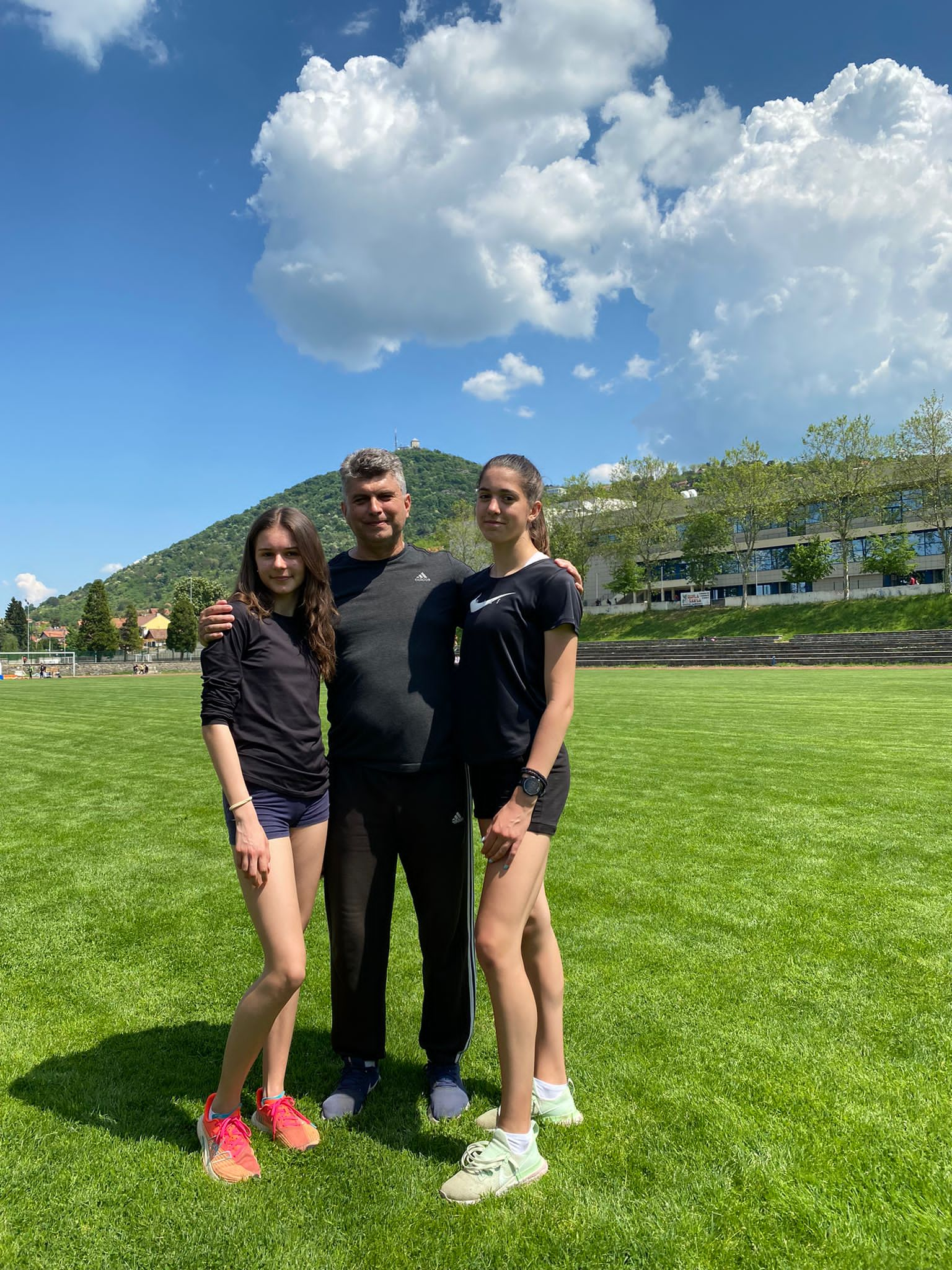 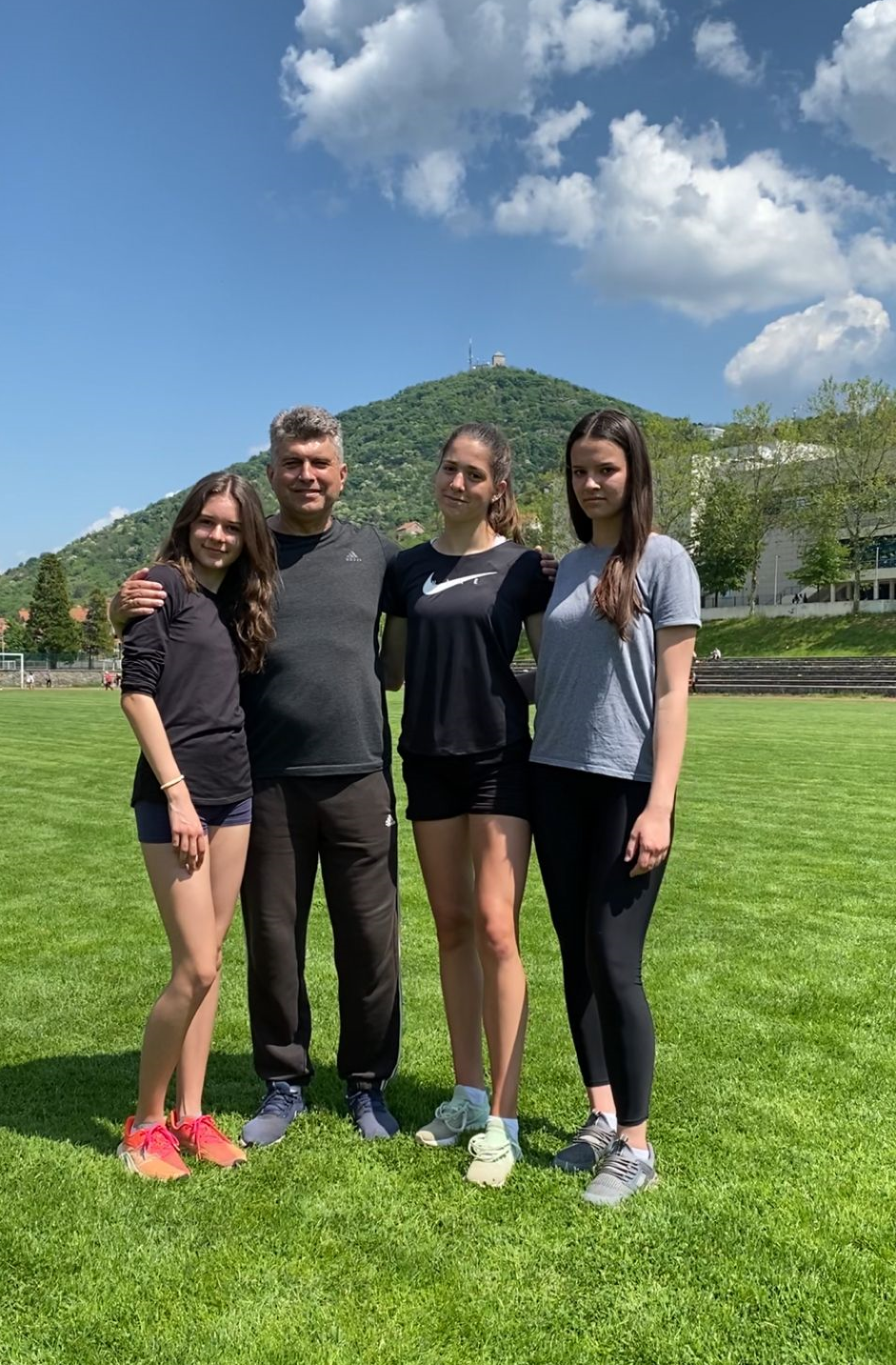 